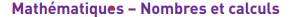 J1Calcul Mental- Calcule mentalement (dizaines et centaines)50+30 = 80; 75+30 = 105; 44 +20 = 64; 123+ 200 =323; 630+400 =1030; 36+40 =76; 450+400 =850; 77+70 =147; 48+50 =98; 25+60 =851- Pour chacune des divisions , trouve le quotient et le reste.712:4		q=178 ; r=01345:3		q=448 ; r=16487:14	q=463 ; r=5	7260:55	q=132 ; r=0q est le quotient ; r est le reste2- Résous les problèmes suivants.- Chaque caisse pèse 25 kilos. 2 caisses pèseront le double, c’est à dire 2*25kg ; de la même façon , dix caisses pèseront dix fois plus lourd, soit 10*25kg.Donc 975 caisses pèseront 975*25kg.975*25kg = 24 375kg Le camion pèsera 24 375 Kg.- Chaque bus peut contenir 25 personnes. Les supporters vont donc se séparer/ se partager en groupe de 55. On va donc utiliser une division.2014:55	 q=36 ; r=34On va donc remplir 36 bus et on en utilisera un de plus pour les 34 personnes restantes.Il faudra donc 37 bus pour transporter tous les supporters.J2Calcul Mental- Ajoute 19 ; 29 ou 39 mentalement.17+19= 36 ; 44+29 = 73; 64+29= 93 ; 38+39 =77; 70+39 =109; 21+29 =50; 85+19 =104; 15+39 =64; 28+29 = 57; 51+19 = 701- Mets le signe qui convient entre les nombres décimaux (< ; > ; =)5 …..> 4,5		2,6…..=2,600		71,9…..>7,19		4,03…..<4,30,70…. <4		0,55…..>0,48		32…..>7,48		3,47…..<3,52- Ecris la valeur du nombre décimal correspondant à chaque lettre : A=5,4		B=5,8		C=6,8		e=9,08		f=9,17		g=9,25		h=9,32		J3Calcul MentalTrouve le double de 40>80 ; 400>800 ; 45>90 ; 75>150 ; 28>56 ; 36>72 ; 47>94 ; 34>68 ; 105>210 ; 88>176Résous les problèmes suivants. - Yann (5,03m) ; Mathieu (5m) ; Christel (4,9m) ; Amélie (4,3m) ; Antoine (4,20m) ; Thomas (3,95m)Médaille d’or : Yann ; Médaille d’argent : Mathieu ; Médaille de bronze (Christel)- 	76*3,330 km =253,080 kmoù si on ne sait pas faire la multiplication décimale-	76*3330 m= 253 080mLa distance totale parcourue est de 253,080 km/253 080m.(Les deux solutions sont correctes.)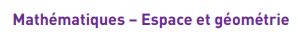 J4Calcul MentalTrouve le triple de 40>120 ; 400>1200 ; 45>135 ; 34>102 ; 28>84 ; 22>66 ; 53>159 ; 66>198 ; 105>315 ; 87>2611- Observe les figures puis complète le tableau suivant.2- Réalise les programmes de construction suivant.A toi de bien appliquer les propriétés des quadrilatères particuliers !Nombre d’angles droitsNombre de cotés égauxNom de la figureA44carréB42 pairesrectangleC44carréD04losangeE02 pairesQuadrilatère ou parallélogramme